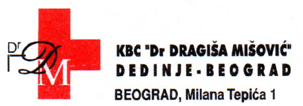 КОНКУРСНА ДОКУМЕНТАЦИЈАНАРУЧИЛАЦ:Клиничко-болнички центар„Др Драгиша  Мишовић-Дедиње“,Београд, Хероја Милана Тепића 1ЈАВНА НАБАВКА – Специфични и општи потрошни материјал,по партијамаОТВОРЕНИ ПОСТУПАК ЈАВНА НАБАВКА бр. 05/19   Март 2019. годинеНа основу чл. 32. и 61. Закона о јавним набавкама („Сл. гласник РС” бр. 124/2012,14/2015 и 68/2015, у даљем тексту: Закон),Одлуке о покретању поступка јавне набавке број:  05/19, заводни број Одлуке 01-3084/1 и Решења о образовању комисије за јавну набавку заводни број 01-3084/2, припремљена је:КОНКУРСНА ДОКУМЕНТАЦИЈАу отвореном поступку за јавну набавку – Специфични и општи потрошни материјал,по партијама ЈН бр 05/19Конкурсна документација садржи:I део (текстуални део конкурсне документације у word формату)II део (табеларни део конкурсне документације у excel формату)Укупан број страна: 265 I   ОПШТИ ПОДАЦИ О ЈАВНОЈ НАБАВЦИ 1. Подаци о наручиоцуНаручилац: ..................................КБЦ „ДР ДРАГИША МИШОВИЋ – ДЕДИЊЕ“ Адреса: …..................................Београд, Хероја Милана Тепића 1.Интернет страница:........................www.dragisamisovic.bg.ac.rsРегистарски број: 01607044445Матични број: 07044445Шифра делатности:85110ПИБ: 1013690252. Врста поступка јавне набавкеПредметна јавна набавка се спроводи у отвореном поступку, у складу са Законом и подзаконским актима којима се уређују јавне набавке.3. Предмет јавне набавкеПредмет јавне набавке бр.05/19 су добра: Специфични и општи потрошни материјал,по партијама4. Циљ поступкаПоступак јавне набавке се спроводи ради закључења уговора о јавној набавци.5. Контакт:Лице за контакт: Др Александра Албијанић,председник;Адреса: Београд, Хероја Милана Тепића бр.1E-mail: javnenabavkekbcdmisovic@gmail.comII  ПОДАЦИ О ПРЕДМЕТУ ЈАВНЕ НАБАВКЕ1. Предмет јавне набавкеПредмет јавне набавке бр.05/19 су добра – Специфични и општи потрошни материјал,по партијама2. Ознака из општег речника набавке – 33140000 ; 3. Партије  Јавна набавка је обликована по партијама Врста, спецификација, количина и опис добара која су предмет јавне набавке, детаљно су приказани у Обрасцу понуде Прилог 3 и 3а – табеларни део понуде у Excel формату.III  ВРСТА, ТЕХНИЧКЕ КАРАКТЕРИСТИКЕ, КВАЛИТЕТ, КОЛИЧИНА И ОПИС ДОБАРА (СПЕЦИФИКАЦИЈА)• Врста, спецификација, количина и опис добара која су предмет јавне набавке, детаљно су приказани у Обрасцу понуде Прилог 3 и 3а – табеларни део понуде у Excel формату.	Место испоруке: Апотека Наручиоца – КБЦ “Др Драгиша Мишовић – Дедиње”,  Ул. Јована Мариновића бр. 4., Београд.1. У обрасцу понуде обавезно је уписавање – броја и датума решења о издавању дозволе за стављање у промет медицинског средства, паковање, комерцијални назив производа, каталошки број, ознака стране у каталогу на којој су техничке карактеристике производа, произвођач. 2. Уз образац понуде понуђач је дужан да достави копију дозволе за стављање у у промет предмета набавке (Решење о упису у регистар Агенције за лекове и медицинска средства Републике Србије), за она добра која подлежу обавези регистровања, односно за биоцидна средства Решење о упису биоцидног производа у привремену листу биоцидних производа.  За добра која не подлежу обавези регистровања понуђач је дужан да достави потврду/мишљење издату од стране Агенције за лекове и медицинска средства Републике Србије чиме то и потврђује. - У достављеном решењу  АЛИМС – а потребно је означити понуђено добро редним бројем партије (ставке) у оквиру које се нуди.3. Понуђач је дужан да уз понуду достави оригинални каталог произвођача понуђеног добра са карактеристикама производа које нуди из којег наручилац може утврдити да ли понуђена добра одговарају захтевима из техничке спецификације. У случају да каталог није издат од стране  произвођача добра, неопходно је доставити овлашћење произвођача  за израду пропагандног материјала. Наручилац дозвољава да се уместо целог каталога достави извод из каталога издатог од стране произвођача. Уколико каталог (извод каталога) није на српском језику, неопходно је доставити и превод на српски језик.  Понуђач је дужан да у каталогу означи добро које нуди са обавезном назнаком броја партије (уколико се  партија састоји од више ставки назначити и број ставке).Уколико католаг  није издат од стране произвођача добра, уз каталог је неопходно доставити овлашћење издато од стране произвођача добра за израду промотивног материјала.   4. Понуђач је дужан да уз понуду достави Узорак предмета набавке које нуди са обавезном назнаком броја партије (уколико се партија састоји од више ставки назначити и број ставке), на основу којих ће наручилац утврдити да ли понуђено добро, односно његови делови одговарају захтевима из конкурсне документације.Напомена: Додатне карактеристике, услови, које се односе на поједине партије, налазе се у оквиру табеларног дела Обрасца понуде. Уколико понуђач не достави захтевану документацију односно не испуњава тражене захтеве Наручилац ће такву понуду одбити као неприхватљиве.IV   УСЛОВИ ЗА УЧЕШЋЕ У ПОСТУПКУ ЈАВНЕ НАБАВКЕ ИЗ ЧЛ. 75. И 76. ЗАКОНА И УПУТСТВО КАКО СЕ ДОКАЗУЈЕ ИСПУЊЕНОСТ ТИХ УСЛОВАУСЛОВИ ЗА УЧЕШЋЕ У ПОСТУПКУ ЈАВНЕ НАБАВКЕ ИЗ ЧЛ. 75. И 76. ЗАКОНАПраво на учешће у поступку предметне јавне набавке има понуђач који испуњава обавезне услове за учешће у поступку јавне набавке дефинисане чл. 75. Закона, и то:Да је регистрован код надлежног органа, односно уписан у одговарајући регистар (чл. 75. ст. 1. тач. 1) Закона);Да он и његов законски заступник није осуђиван за неко од кривичних дела као члан организоване криминалне групе, да није осуђиван за кривична дела против привреде, кривична дела против животне средине, кривично дело примања или давања мита, кривично дело преваре (чл. 75. ст. 1. тач. 2) Закона);Да је измирио доспеле порезе, доприносе и друге јавне дажбине у складу са прописима Републике Србије или стране државе када има седиште на њеној територији (чл. 75. ст. 1. тач. 4) Закона);Да има важећу дозволу надлежног органа за обављање делатности која је предмет јавне набавке (чл. 75. ст. 1. тач. 5) Закона). Решење Министарства здравља РС.Понуђач је дужан да при састављању понуде изричито наведе да је поштовао обавезе које произлазе из важећих прописа о заштити на раду, запошљавању и условима рада, заштити животне средине, као и да нема забрану обављања делатности која је на снази у време подношења понуде (чл. 75. ст. 2. Закона).Понуђач који учествује у поступку предметне јавне набавке, мора испунити додатне услове за учешће у поступку јавне набавке,  дефинисане чл. 76. Закона, и то: 1)    Да понуђач располаже неопходним финансијским капацитетом;Минимални услов: Да рачун Понуђача није био у блокади, дуже од 10 (десет) дана у последњих 6 (шест) месеци од објављивања јавног позива на порталу Јавних набавки Управе за јавне набавке.Уколико понуђач подноси понуду са подизвођачем, у складу са чланом 80. Закона, подизвођач мора да испуњава обавезне услове из члана 75. став 1. тач. 1) до 4) Закона и услов из члана 75. став 1. тачка 5) Закона, за део набавке који ће понуђач извршити преко подизвођача.  Уколико понуду подноси група понуђача, сваки понуђач из групе понуђача, мора да испуни обавезне услове из члана 75. став 1. тач. 1) до 4) Закона, а додатне услове испуњавају заједно. Услов из члана 75. став 1. тач. 5) Закона, дужан је да испуни понуђач из групе понуђача којем је поверено извршење дела набавке за који је неопходна испуњеност тог услова. УПУТСТВО КАКО СЕ ДОКАЗУЈЕ ИСПУЊЕНОСТ УСЛОВАИспуњеност обавезних услова за учешће у поступку предметне јавне набавке, понуђач доказује достављањем следећих доказа:Услов из чл. 75. ст. 1. тач. 1) Закона - Доказ: Извод из регистра Агенције за привредне регистре, односно извод из регистра надлежног Привредног суда:Услов из чл. 75. ст. 1. тач. 2) Закона - Доказ: Правна лица: 1) Извод из казнене евиденције, односно уверење основног суда на чијем подручју се налази седиште домаћег правног лица, односно седиште представништва или огранка страног правног лица, којим се потврђује да правно лице није осуђивано за кривична дела против привреде, кривична дела против животне средине, кривично дело примања или давања мита, кривично дело преваре; 2) Извод из казнене евиденције Посебног одељења за организовани криминал Вишег суда у Београду, којим се потврђује да правно лице није осуђивано за неко од кривичних дела организованог криминала; 3) Извод из казнене евиденције, односно уверење надлежне полицијске управе МУП-а, којим се потврђује да законски заступник понуђача није осуђиван за кривична дела против привреде, кривична дела против животне средине, кривично дело примања или давања мита, кривично дело преваре и неко од кривичних дела организованог криминала (захтев се може поднети према месту рођења или према месту пребивалишта законског заступника). Уколико понуђач има више законских заступника дужан је да достави доказ за сваког од њих.  Предузетници и физичка лица: Извод из казнене евиденције, односно уверење надлежне полицијске управе МУП-а, којим се потврђује да није осуђиван за неко од кривичних дела као члан организоване криминалне групе, да није осуђиван за кривична дела против привреде, кривична дела против животне средине, кривично дело примања или давања мита, кривично дело преваре (захтев се може поднети према месту рођења или према месту пребивалишта).Доказ не може бити старији од два месеца пре отварања понуда; Услов из чл. 75. ст. 1. тач. 4) Закона - Доказ: Уверење Пореске управе Министарства финансија и привреде да је измирио доспеле порезе и доприносе и уверење надлежне управе локалне самоуправе да је измирио обавезе по основу изворних локалних јавних прихода или потврду Агенције за приватизацију да се понуђач налази у поступку приватизације. Доказ не може бити старији од два месеца пре отварања понуда;Услов из чл. 75. ст. 1. тач. 5) Закона - Доказ: Решење Министарства здравља о дозволи за бављење прометом лекова и медицинских средстава на велико, коју понуђач доставља у виду неоверене копије. Дозвола мора бити важећа.Услов из члана чл. 75. ст. 2. - Доказ: Потписан о оверен Образац изјаве (Образац изјаве, дат је у поглављу XI). Изјава мора да буде потписана од стране овлашћеног лица понуђача и оверена печатом. Уколико понуду подноси група понуђача, Изјава мора бити потписана од стране овлашћеног лица сваког понуђача из групе понуђача и оверена печатом. Испуњеност додатних услова за учешће у поступку предметне јавне набавке, понуђач доказује достављањем следећих доказа:Понуђач је дужан да достави Потврду о броју дана неликвидности Народне банке Србије – Одељење за принудну наплату.Уколико понуду подноси група понуђача понуђач је дужан да за  сваког члана групе достави наведене доказе да испуњава услове из члана 75. став 1. тач. 1) до 4), а доказ из члана 75. став 1. тач. 5) Закона, дужан је да достави понуђач из групе понуђача којем је поверено извршење дела набавке за који је неопходна испуњеност тог услова. Додатне услове група понуђача испуњава заједно.Уколико понуђач подноси понуду са подизвођачем, понуђач је дужан да за подизвођача достави доказе да испуњава услове из члана 75. став 1. тач. 1) до 4) Закона, а доказ из члана 75. став 1. тач. 5) Закона, за део набавке који ће понуђач извршити преко подизвођача.  Наведене доказе о испуњености услова понуђач може доставити у виду неоверених копија, а наручилац може пре доношења одлуке о додели уговора да тражи од понуђача, чија је понуда на основу извештаја за јавну набавку оцењена као најповољнија, да достави на увид оригинал или оверену копију свих или појединих доказа.Ако понуђач у остављеном, примереном року који не може бити краћи од пет дана, не достави на увид оригинал или оверену копију тражених доказа, наручилац ће његову понуду одбити као неприхватљиву.Понуђачи који су регистровани у регистру који води Агенција за привредне регистре не морају да доставе доказ из чл.  75. ст. 1. тач. 1) до 4), који је јавно доступан на интернет страници Агенције за привредне регистре. Потребно је само да понуђач назначи јасно у понуди да је регистрован у Регистру АПР-а.Наручилац неће одбити понуду као неприхватљиву, уколико не садржи доказ одређен конкурсном документацијом, ако понуђач  јасно наведе у понуди интернет страницу на којој су подаци који су тражени у оквиру услова јавно доступни.Ако се у држави у којој понуђач има седиште не издају тражени докази, понуђач може, уместо доказа, приложити своју писану изјаву, дату под кривичном и материјалном одговорношћу оверену пред судским или управним органом, јавним бележником или другим надлежним органом те државе.Ако понуђач има седиште у другој држави, наручилац може да провери да ли су документи којима понуђач доказује испуњеност тражених услова издати од стране надлежних органа те државе.Понуђач је дужан да без одлагања писмено обавести наручиоца о било којој промени у вези са испуњеношћу услова из поступка јавне набавке, која наступи до доношења одлуке, односно закључења уговора, односно током важења уговора о јавној набавци и да је документује на прописани начин.V  УПУТСТВО ПОНУЂАЧИМА КАКО ДА САЧИНЕ ПОНУДУ1. ПОДАЦИ О ЈЕЗИКУ НА КОЈЕМ ПОНУДА МОРА ДА БУДЕ САСТАВЉЕНАПонуђач подноси понуду на српском језику.2. НАЧИН НА КОЈИ ПОНУДА МОРА ДА БУДЕ САЧИЊЕНАПонуђач понуду подноси непосредно или путем поште у затвореној коверти или кутији, затворену на начин да се приликом отварања понуда може са сигурношћу утврдити да се први пут отвара. На полеђини коверте или на кутији навести назив и адресу понуђача. У случају да понуду подноси група понуђача, на коверти је потребно назначити да се ради о групи понуђача и навести називе и адресу свих учесника у заједничкој понуди.Уколико се понуда предаје за више партија приликом паковања понуде  део табеларног приказа конкурсне документације - обрасце понуда треба паковати по редним бројевима партија од мањег ка већем броју партије ради лакшег исчитавања приликом отварања понуда.Узорке паковати на начин да се недвосмислено може утврдити од ког су понуђача обавезно навести  назив понуђача, број партије за коју се прилаже узорак тј. број партије и ставке уколико се партија састоји од више ставки.Понуду доставити на адресу:Јована Мариновића бр. 4. Београд, КБЦ „Др Драгиша Мишовић – Дедиње“, са назнаком: ,,Понуда за јавну набавку добара - Специфични и општи потрошни материјал,по партијама, бр. 05/19 - НЕ ОТВАРАТИ”. Понуда се сматра благовременом уколико је примљена од стране наручиоца до 28.03.2019.године до 08:00 часова. Наручилац ће, по пријему одређене понуде, на коверти, односно кутији у којој се понуда налази, обележити време пријема и евидентирати број и датум понуде према редоследу приспећа. Уколико је понуда достављена непосредно наручулац ће понуђачу предати потврду пријема понуде. У потврди о пријему наручилац ће навести датум и сат пријема понуде. Понуда коју наручилац није примио у року одређеном за подношење понуда, односно која је примљена по истеку дана и сата до којег се могу понуде подносити, сматраће се неблаговременом.Место време и начин отварања понуда: Отварање понуда ће бити извршено дана 28.03.2019.године у 09:00 часова у Библиотеци Установе (Управна зграда Наручиоца) ул. Хероја Милана Тепића бр. 1. Београд. У отварању понуда могу учествовати представници понуђача уз претходну предају писменог пуномоћја.3. ПАРТИЈЕЈавна набавка је обликована по партијама. Понуђач може да поднесе понуду за једну или више партија. Понуђач је дужан да понуди све ставке по спецификацији у оквиру партије.4.  ПОНУДА СА ВАРИЈАНТАМАПодношење понуде са варијантама није дозвољено.5. НАЧИН ИЗМЕНЕ, ДОПУНЕ И ОПОЗИВА ПОНУДЕУ року за подношење понуде понуђач може да измени, допуни или опозове своју понуду на начин који је одређен за подношење понуде.Понуђач је дужан да јасно назначи који део понуде мења односно која документа накнадно доставља. Измену, допуну или опозив понуде треба доставити на адресу: Јована Мариновића бр. 4. Београд,  КБЦ „Др Драгиша Мишовић – Дедиње“ са назнаком:„Измена понуде за јавну набавку (добра) – Специфични и општи потрошни материјал,по партијама бр. 05/19 - НЕ ОТВАРАТИ” или„Допуна понуде за јавну набавку (добра)  – Специфични и општи потрошни материјал,по партијама бр. 05/19  - НЕ ОТВАРАТИ”  или„Опозив понуде за јавну набавку (добра)  – Специфични и општи потрошни материјал,по партијама бр. 05/19 - НЕ ОТВАРАТИ”   или„Измена и допуна понуде за јавну набавку (добра)  – Специфични и општи потрошни материјал,по партијама бр. 05/19  - НЕ ОТВАРАТИ”.На полеђини коверте или на кутији навести назив и адресу понуђача. У случају да понуду подноси група понуђача, на коверти је потребно назначити да се ради о групи понуђача и навести називе и адресу свих учесника у заједничкој понуди.По истеку рока за подношење понуда понуђач не може да повуче нити да мења своју понуду.6. УЧЕСТВОВАЊЕ У ЗАЈЕДНИЧКОЈ ПОНУДИ ИЛИ КАО ПОДИЗВОЂАЧ Понуђач може да поднесе само једну понуду. Понуђач који је самостално поднео понуду не може истовремено да учествује у заједничкој понуди или као подизвођач, нити исто лице може учествовати у више заједничких понуда.У Обрасцу понуде (поглавље III), понуђач наводи на који начин подноси понуду, односно да ли подноси понуду самостално, или као заједничку понуду, или подноси понуду са подизвођачем.7. ПОНУДА СА ПОДИЗВОЂАЧЕМУколико понуђач подноси понуду са подизвођачем дужан је да у Обрасцу понуде (поглавље III) наведе да понуду подноси са подизвођачем, проценат укупне вредности набавке који ће поверити подизвођачу,  а који не може бити већи од 50%, као и део предмета набавке који ће извршити преко подизвођача. Понуђач у Обрасцу понуде наводи назив и седиште подизвођача, уколико ће делимично извршење набавке поверити подизвођачу. Уколико уговор о јавној набавци буде закључен између наручиоца и понуђача који подноси понуду са подизвођачем, тај подизвођач ће бити наведен и у уговору о јавној набавци. Понуђач је дужан да за подизвођаче достави доказе о испуњености услова који су наведени у поглављу IV конкурсне документације, у складу са Упутством како се доказује испуњеност услова.Понуђач у потпуности одговара наручиоцу за извршење обавеза из поступка јавне набавке, односно извршење уговорних обавеза, без обзира на број подизвођача. Понуђач је дужан да наручиоцу, на његов захтев, омогући приступ код подизвођача, ради утврђивања испуњености тражених услова.8. ЗАЈЕДНИЧКА ПОНУДАПонуду може поднети група понуђача.Уколико понуду подноси група понуђача, саставни део заједничке понуде мора бити споразум којим се понуђачи из групе међусобно и према наручиоцу обавезују на извршење јавне набавке,а који обавезно садржи податке из члана 81. ст. 4. тач. 1) и  2) Закона и то: •	Податке о члану групе који ће бити носилац посла, односно који ће поднети понуду и који ће заступати групу понуђача пред наручиоцем и, •	Опис послова сваког од понуђача из групе понуђача у извршењу уговора.Група понуђача је дужна да достави све доказе о испуњености услова који су наведени у поглављу IV конкурсне документације, у складу са Упутством како се доказује испуњеност услова.Понуђачи из групе понуђача одговарају неограничено солидарно према наручиоцу. Задруга може поднети понуду самостално, у своје име, а за рачун задругара или заједничку понуду у име задругара.Ако задруга подноси понуду у своје име за обавезе из поступка јавне набавке и уговора о јавној набавци одговара задруга и задругари у складу са законом.Ако задруга подноси заједничку понуду у име задругара за обавезе из поступка јавне набавке и уговора о јавној набавци неограничено солидарно одговарају задругари.9. НАЧИН И УСЛОВИ ПЛАЋАЊА, ГАРАНТНИ РОК, КАО И ДРУГЕ ОКОЛНОСТИ ОД КОЈИХ ЗАВИСИ ПРИХВАТЉИВОСТ  ПОНУДЕ9.1. Захтеви у погледу начина, рока и услова плаћања.Понуђачу није дозвољено да захтева аванс.Рок плаћања је до 30 (тридесет) дана  од испоруке предмета набавке и испостављању исправне фактуре.Плаћање се врши уплатом на рачун понуђача.9.2. Захтеви у погледу трајања рока предмета набавкеРок трајања добара мора бити најмање 2/3 укупног рока трајања произвођача, на дан испоруке робе.9.3. Захтев у погледу рока (испоруке добара, извршења услуге, извођења радова)Рок испоруке добара је  у року од 24 (сата) од пријема захтева Наручиоца.Место испоруке: Фцо:Апотека Установе, КБЦ „Др Драгиша Мишовић - Дедиње“, ул. Јована Мариновића бр. 4.9.4. Захтев у погледу рока важења понудеРок важења понуде не може бити краћи од 60 дана од дана отварања понуда.У случају истека рока важења понуде, наручилац је дужан да у писаном облику затражи од понуђача продужење рока важења понуде.Понуђач који прихвати захтев за продужење рока важења понуде на може мењати понуду.10. ВАЛУТА И НАЧИН НА КОЈИ МОРА ДА БУДЕ НАВЕДЕНА И ИЗРАЖЕНА ЦЕНА У ПОНУДИЦена мора бити исказана у динарима, са и без пореза на додату вредност, са урачунатим свим трошковима које понуђач има у реализацији предметне јавне набавке, с тим да ће се за оцену понуде узимати у обзир цена без пореза на додату вредност.Током трајања уговора промена уговорене цене може се вршити само у случају и у складу са променом курса динара у односу на еуро у односу на средњи курс Народне банке Србије, за један еуро на дан отварања понуда, уколико је промена курса еура 5% или више на горе или 5% више на доле. Такође Наручилац  може након закљученог уговора да дозволи промену цене и других битних елемената уговора из објективних разлога. ( Неочекивана промена броја пацијената) или уколико је то предвиђено посебним прописима.Наручилац може након закључења уговора о јавној набавци  повећати обим предмета јавне набавке , с тим да се вредност уговора може повећати максимално до 5% од укупне вредности првобитно закљученог уговора , при чему укупна вредност повећања уговора не може бити већа од вредности из чл. 39. Став 1. Закона о јавним набавкама.Измена уговора може се вршити, у складу са потребама Купца, и тако да се изменама врши промена количина по ставкама у оквиру партије, али на начин да укупна уговорена вредност партије остане непромењена уколико је то могуће или буде нижа од првобитно уговорене.Ако је у понуди исказана неуобичајено ниска цена, наручилац ће поступити у складу са чланом 92. Закона.11. ПОДАЦИ О ВРСТИ, САДРЖИНИ, НАЧИНУ ПОДНОШЕЊА, ВИСИНИ И РОКОВИМА ОБЕЗБЕЂЕЊА ИСПУЊЕЊА ОБАВЕЗА ПОНУЂАЧА12. ЗАШТИТА ПОВЕРЉИВОСТИ ПОДАТАКА КОЈЕ НАРУЧИЛАЦ СТАВЉА ПОНУЂАЧИМА НА РАСПОЛАГАЊЕ, УКЉУЧУЈУЋИ И ЊИХОВЕ ПОДИЗВОЂАЧЕ Предметна набавка не садржи поверљиве информације које наручилац ставља на располагање.13. ДОДАТНЕ ИНФОРМАЦИЈЕ ИЛИ ПОЈАШЊЕЊА У ВЕЗИ СА ПРИПРЕМАЊЕМ ПОНУДЕЗаинтересовано лице може, у писаном облику путем поште на адресу наручиоца Ул. Јована Мариновића  бр. 4, 11000 Београд, или електронске поште на e-mail. javnenabavkekbcdmisovic@gmail.com  тражити од наручиоца додатне информације или појашњења у вези са припремањем понуде при чему може да укаже наручиоцу на евентуално уочене  недостатке  и неправилности у конкурсној документацији, најкасније 5 дана пре истека рока за подношење понуде. Наручилац ће у року од 3 (три) дана од дана пријема захтева за додатним информацијама или појашњењима конкурсне документације, одговор објавити на Порталу јавних набавки и на својој интернет страници. Додатне информације или појашњења упућују се са напоменом „Захтев за додатним информацијама или појашњењима конкурсне документације –  Специфични и општи потрошни материјал,по партијама бр. 05/19 Ако наручилац измени или допуни конкурсну документацију 8 или мање дана пре истека рока за подношење понуда, дужан је да продужи рок за подношење понуда и објави обавештење о продужењу рока за подношење понуда. По истеку рока предвиђеног за подношење понуда наручилац не може да мења нити да допуњује конкурсну документацију. Тражење додатних информација или појашњења у вези са припремањем понуде телефоном није дозвољено. Комуникација у поступку јавне набавке врши се искључиво на начин одређен чланом 20. Закона.14. ДОДАТНА ОБЈАШЊЕЊА ОД ПОНУЂАЧА ПОСЛЕ ОТВАРАЊА ПОНУДА И КОНТРОЛА КОД ПОНУЂАЧА ОДНОСНО ЊЕГОВОГ ПОДИЗВОЂАЧА После отварања понуда наручилац може приликом стручне оцене понуда да у писаном облику захтева од понуђача додатна објашњења која ће му помоћи при прегледу, вредновању и упоређивању понуда, а може да врши контролу (увид) код понуђача, односно његовог подизвођача (члан 93. Закона). Уколико наручилац оцени да су потребна додатна објашњења или је потребно извршити контролу (увид) код понуђача, односно његовог подизвођача, наручилац ће понуђачу оставити примерени рок да поступи по позиву наручиоца, односно да омогући наручиоцу контролу (увид) код понуђача, као и код његовог подизвођача. Наручилац може уз сагласност понуђача да изврши исправке рачунских грешака уочених приликом разматрања понуде по окончаном поступку отварања. У случају разлике између јединичне и укупне цене, меродавна је јединична цена.Ако се понуђач не сагласи са исправком рачунских грешака, наручилац ће његову понуду одбити као неприхватљиву. 15. ВРСТА КРИТЕРИЈУМА ЗА ДОДЕЛУ УГОВОРА, ЕЛЕМЕНТИ КРИТЕРИЈУМА НА ОСНОВУ КОЈИХ СЕ ДОДЕЉУЈЕ УГОВОР И МЕТОДОЛОГИЈА ЗА ДОДЕЛУ ПОНДЕРА ЗА СВАКИ ЕЛЕМЕНТ КРИТЕРИЈУМАИзбор најповољније понуде ће се извршити применом критеријума „Најнижа понуђена цена“,16. ЕЛЕМЕНТИ КРИТЕРИЈУМА НА ОСНОВУ КОЈИХ ЋЕ НАРУЧИЛАЦ ИЗВРШИТИ ДОДЕЛУ УГОВОРА У СИТУАЦИЈИ КАДА ПОСТОЈЕ ДВЕ ИЛИ ВИШЕ ПОНУДА СА ЈЕДНАКИМ БРОЈЕМ ПОНДЕРА ИЛИ ИСТОМ ПОНУЂЕНОМ ЦЕНОМ Уколико две или више понуда имају исту најнижу понуђену цену и Наручилац не може донети одлуку о додели уговора, одлука ће бити донета жребом.17. ПОШТОВАЊЕ ОБАВЕЗА КОЈЕ ПРОИЗИЛАЗЕ ИЗ ВАЖЕЋИХ ПРОПИСА Понуђач је дужан да у оквиру своје понуде достави изјаву дату под кривичном и материјалном одговорношћу да је поштовао све обавезе које произилазе из важећих прописа о заштити на раду, запошљавању и условима рада, заштити животне средине као и да нема забрану обављања делатности која је на снази у време подношења понуде. (Образац изјаве, дат је у поглављу XI конкурсне документације).18. КОРИШЋЕЊЕ ПАТЕНТА И ОДГОВОРНОСТ ЗА ПОВРЕДУ ЗАШТИЋЕНИХ ПРАВА ИНТЕЛЕКТУАЛНЕ СВОЈИНЕ ТРЕЋИХ ЛИЦАНакнаду за коришћење патената, као и одговорност за повреду заштићених права интелектуалне својине трећих лица сноси понуђач.19. НАЧИН И РОК ЗА ПОДНОШЕЊЕ ЗАХТЕВА ЗА ЗАШТИТУ ПРАВА ПОНУЂАЧА Захтев за заштиту права може да поднесе понуђач, односно свако заинтересовано лице, који има интерес за доделу уговора у конкретном поступку јавне набавке и који је претрпео или би могао да претрпи штету због поступања наручиоца противно одредбама ЗЈН.Захтев за заштиту права подноси се наручиоцу, а копија се истовремено доставља Републичкој комисији за заштиту права у поступцима јавних набавки (у даљем тексту: Републичка комисија). Захтев за заштиту права се доставља наручиоцу непосредно, електронском поштом на е-маил javnenabavkekbcdmiсovic@gmail.com или препорученом пошиљком са повратницом. Захтев за заштиту права се може поднети у току целог поступка јавне набавке, против сваке радње наручиоца, осим уколико ЗЈН није другачије одређено. О поднетом захтеву за заштиту права наручилац обавештава све учеснике у поступку јавне набавке, односно објављује обавештење о поднетом захтеву на Порталу јавних набавки и на својој интернет страници, најкасније у року од два дана од дана пријема захтева.Уколико се захтевом за заштиту права оспорава врста поступка, садржина позива за подношење понуда или конкурсне документације, захтев ће се сматрати благовременим уколико је примљен од стране наручиоца најкасније седам дана пре истека рока за подношење понуда, без обзира на начин достављања и уколико је подносилац захтева у складу са чл. 63. ст. 2. ЗЈН указао наручиоцу на евентуалне недостатке и неправилности, а наручилац исте није отклонио. Захтев за заштиту права којим се оспоравају радње које наручилац предузме пре истека рока за подношење понуда, а након истека рока из претходног става, сматраће се благовременим уколико је поднет најкасније до истека рока за подношење понуда. После доношења одлуке о додели уговора из чл.108. ЗЈН или одлуке о обустави поступка јавне набавке из чл. 109. ЗЈН, рок за подношење захтева за заштиту права је 10 дана од дана објављивања одлуке на Порталу јавних набавки. Захтевом за заштиту права не могу се оспоравати радње наручиоца предузете у поступку јавне набавке ако су подносиоцу захтева били или могли бити познати разлози за његово подношење пре истека рока за подношење понуда, а подносилац захтева га није поднео пре истека тог рока. Ако је у истом поступку јавне набавке поново поднет захтев за заштиту права од стране истог подносиоца захтева, у том захтеву се не могу оспоравати радње наручиоца за које је подносилац захтева знао или могао знати приликом подношења претходног захтева. Захтев за заштиту права не задржава даље активности наручиоца у поступку јавне набавке у складу са одредбама члана 150. овог ЗЈН.Захтев за заштиту права мора да садржи: назив и адресу подносиоца захтева и лице за контакт; назив и адресу наручиоца;податке о јавној набавци која је предмет захтева, односно о одлуци наручиоца; повреде прописа којима се уређује поступак јавне набавке; чињенице и доказе којима се повреде доказују; потврду о уплати таксе из члана 156. ЗЈН; потпис подносиоца.Валидан доказ о извршеној уплати таксе, у складу са Упутством о уплати таксе за подношење захтева за заштиту права Републичке комисије, објављеном на сајту Републичке комисије, у смислу члана 151. став 1. тачка 6) ЗЈН, је: 1. Потврда о извршеној уплати таксе из члана 156. ЗЈН која садржи следеће елементе:    (1) да буде издата од стране банке и да садржи печат банке;    (2) да представља доказ о извршеној уплати таксе, што значи да потврда мора да садржи податак да је налог за уплату таксе, односно налог за пренос средстава реализован, као и датум извршења налога. * Републичка комисија може да изврши увид у одговарајући извод евиденционог рачуна достављеног од стране Министарства финансија – Управе за трезор и на тај начин додатно провери чињеницу да ли је налог за пренос реализован.    (3) износ таксе из члана 156. ЗЈН чија се уплата врши – 120.000,00 динара;    (4) број рачуна: 840-30678845-06;    (5) шифру плаћања: 153 или 253;    (6) позив на број: подаци о броју или ознаци јавне набавке поводом које се подноси захтев за заштиту права;    (7) сврха: ЗЗП; Клиничко-болнички  центар „Др  Драгиша  Мишовић-Дедиње“, јавна набавка ЈН 05/19;   (8) корисник: буџет Републике Србије;    (9) назив уплатиоца, односно назив подносиоца захтева за заштиту права за којег је извршена уплата таксе;   (10) потпис овлашћеног лица банке, или 2. Налог за уплату, први примерак, оверен потписом овлашћеног лица и печатом банке или поште, који садржи и све друге елементе из потврде о извршеној уплати таксе наведене под тачком 1, или 3. Потврда издата од стране Републике Србије, Министарства финансија, Управе за трезор, потписана и оверена печатом, која садржи све елементе из потврде о извршеној уплати таксе из тачке 1, осим оних наведених под (1) и (10), за подносиоце захтева за заштиту права који имају отворен рачун у оквиру припадајућег консолидованог рачуна трезора, а који се води у Управи за трезор (корисници буџетских средстава, корисници средстава организација за обавезно социјално осигурање и други корисници јавних средстава), или 4. Потврда издата од стране Народне банке Србије, која садржи све елементе из потврде о извршеној уплати таксе из тачке 1, за подносиоце захтева за заштиту права (банке и други субјекти) који имају отворен рачун код Поступак заштите права понуђача регулисан је одредбама чл. 138. - 166. ЗЈН.20. РОК У КОЈЕМ ЋЕ УГОВОР БИТИ ЗАКЉУЧЕНУговор о јавној набавци ће бити закључен са понуђачем којем је додељен уговор у року од 8 дана од дана протека рока за подношење захтева за заштиту права из члана 149. Закона. У случају да је поднета само једна понуда наручилац може закључити уговор пре истека рока за подношење захтева за заштиту права, у складу са чланом 112. став 2. тачка 5) Закона.Понуђач којем је додељен уговор  дужан је да у року од 5 дана од пријема уговора од стране Наручиоца, потпише исти и достави наручиоцу на адресу Јована Мариновића бр.4, Београд, КБЦ „Др Драгиша Мишовић – Дедиње“, у супротном наручилац ће сматрати да је изабрани понуђач одбио да закључи уговор, односно да је  одустао од понуде.VI  Општи подаци о понуђачу, подизвођачу, заједничкој понудиПонуда бр. ________________ од __________________ за јавну набавку: Специфични и општи потрошни материјал,по партијама бр. 05/19 1)ОПШТИ ПОДАЦИ О ПОНУЂАЧУ2) ПОНУДУ ПОДНОСИ: Напомена: заокружити начин подношења понуде и уписати податке о подизвођачу, уколико се понуда подноси са подизвођачем, односно податке о свим учесницима заједничке понуде, уколико понуду подноси група понуђача3) ПОДАЦИ О ПОДИЗВОЂАЧУ Напомена: Табелу „Подаци о подизвођачу“ попуњавају само они понуђачи који подносе  понуду са подизвођачем, а уколико има већи број подизвођача од места предвиђених у табели, потребно је да се наведени образац копира у довољном броју примерака, да се попуни и достави за сваког подизвођача4) ПОДАЦИ О УЧЕСНИКУ  У ЗАЈЕДНИЧКОЈ ПОНУДИНапомена: Табелу „Подаци о учеснику у заједничкој понуди“ попуњавају само они понуђачи који подносе заједничку понуду, а уколико има већи број учесника у заједничкој понуди од места предвиђених у табели, потребно је да се наведени образац копира у довољном броју примерака, да се попуни и достави за сваког понуђача који је учесник у заједничкој понуVII  МОДЕЛ УГОВОРАКБЦ „ДР ДРАГИША МИШОВИЋ-ДЕДИЊЕ“Београд, Ул. Хероја Милана Тепића бр. 1Број: ___________ Датум: _____________УГОВОР О КУПОПРОДАЈИЗакључен између:1. КБЦ „Др Драгиша Мишовић-Дедиње“, са седиштем у Београду, улица Хероја Милана Тепића бр. 1, ПIБ:101369025, Матични број: 07044445, кога заступа Проф. др Владимир Ђукић,ВД директора Установе (у даљем  тексту: Купац) и2. ________________________, са седиштем у  ________________________, улица___________________, ПIБ:________________, Матични број: _____________, кога заступа ____________________________________________ (у даљем тексту: Продавац)_________________________________________________________________ (У случају подношења заједничке понуде, односно понуде са учешћем подиспоручиоца, потребно је навести све понуђаче из групе понуђача односно све подиспоручиоце).Члан 1.Уговорне стране сагласно констатују:- да је Купац на основу јавног позива у отвореном поступку, објављеног на Порталу јавних набавки  од ________________________. године, спровео  поступак јавне набавке добара: Специфични и општи потрошни материјал,по партијама бр. 05/19, да је Продавац доставио понуду бр.______ од ________2019. године која је саставни део овог Уговора;- да понуда Продавца,у свему,одговора спецификацији из конкурсне документације, која је саставни је део овог Уговора;-да је Купац,сходно одредби чл. 108. Закона о јавним набавкама, донео одлуку о додели уговора.Члан 2.Предмет овог Уговора је купопродаја и сукцесивна испорука, по потреби Купца, следећих добара: –  Специфични и општи потрошни материјал,по партијама ______________________________.Уговорена цена предмета Уговора, без урачунатог ПДВ-а, износи:Цена која се фактурише обрачунава се са одговарајучом стопом ПДВ-а и подразумева Фцо Апотека Купца, са свим трошковима.Укупна вредност уговора износи: _________________________________  динара  без ПДВ-а.,односно:________________________динара са ПДВ-ом.Члан 3.Промена уговорене цене може се вршити у  случају и у складу са променом курса динара у односу на еуро у односу на средњи курс Народне банке Србије, за један еуро на дан отварања понуда, уколико је промена курса еура 5% или више на горе или 5% више на доле.Измена уговорене цена  могућа је и из објективних разлога који морају бити предвиђени посебним прописима.Члан 4.Квалитативна и квантитативна примопредаја, вршиће се приликом сваке испоруке, о чему ће се сачињавати записници, које ће потписивати овлашћени представници Продавца и Купца.Уочени недостаци при квантитативном и квалитативном пријему, као што су оштећење, мањак или вишак испоручених добара, констатоваће на записнику из става 1. овог члана.Продавац се обавезује да у року од 24 сата од потписивања записника отклони констатоване недостатке.Обавезује се Продавац да, уз сваку испоруку,достави Купцу копију дозволе за стављање у промет производа који дистрибутира (Решење у упису у регистар медицинских средстава АЛИМС Републике Србије).        Евентуалне накнадне рекламације Купца,морају бити сачињене у писаној форми и достављене Продавцу Члан 5.Продавац се обавезује да испоручена добра морају имати рок трајања најмање 2/3 укупног рока трајања произвођача, на дан испоруке робе.Члан 6.Уговорне стране су сагласне:- да се обрачун извршених испорука врши на дан испоруке робе Купцу и да се исти дан сматра даном настанка дужничко-поверилачког односа;- да Продавац достави Купцу фактуру о извршеним испорукама, у року од 3 (три) дана од дана настанка дужничко-поверилачког односа;- да Купац плати купопродајну цену у року до 30 дана, од дана испоруке робе;- да се сравњивање међусобних финансијских обавеза врши тромесечно;- да ће Продавац обавестити Купца да је испоручено 70% уговорене вредности добара.Члан 7.Продавац ће робу испоручивати сукцесивно, по захтеву купца.Продавац се обавезује да ће, најкасније у року од  рок 24  сата  од добијања захтева, испоручити робу на уговорено место испоруке.Уколико Продавац не испуни своју обавезу у року из става 1.овог члана, купац може писменим путем, без претходног обавештења продавца,  изјавити да раскида уговор или може захтевати испуњење обавезе у накнадном року .Ако Продавац не испуни обавезу, ни у накнадном року oд 3 дана, Купац ће, писменим путем, изјавити да раскида уговор и искористити средство финансијског обезбеђења на износ дефинисан у члану 8. овог уговора. Члан 8.Продавац се обавезује да приликом закључења Уговора достави Купцу средство финансијског обезбеђења: меницу у висини 10% вредности уговора без ПДВ-а, менично овлашћење и картон депонованих потписа, као средство обезбеђења за добро извршење посла.Менице морају бити регистроване у Регистру меница Народне банке Србије, а као доказ продавац уз меницу доставља копију захтева за регистрацију меница, овереног од пословне банке продавца.Члан 9.Измена уговора може се вршити , тако да се количина  предмета уговора повећа , с тим да се  вредност уговора  може повећати максимално до 5% од укупне вредности првобитно закљученог уговора.Измена уговора може се вршити, у складу са потребама Купца, и тако да се изменама врши промена количина по ставкама, у оквиру партије али на начин да укупна уговорена вредност уговора остане непромењена уколико је то могуће или буде нижа од првобитно уговорене.Уговор се закључује на одређено време, до испоруке уговорених количина.Плаћање по овом уговору ће се вршити до нивоа средстава обезбеђених финансијским планом Купца за 2019. годину за ове намене. Обавезе плаћања које доспевају по овом уговору у 2020. години, Купац ће реализовати по обезбеђивању финансијских средстава усвајањем финансијског плана за 2020. годину и то највише до износа средстава која ће за ту намену бити одобрена у тој буџетској години.Уговор може бити измењен или допуњен, односно споразумно раскинут, у истој форми.Члан 10.На све што није предвиђено овим Уговором сходно се примењују одговарајуће одредбе Закона о облигационим односима.Члан 11.У случају евентуалних спорова који настану применом овог Уговора и немогућности споразумног решења, стране сагласно уговарају надлежност Привредног суда у Београду.Члан 12.Овај Уговор је сачињен у 4 (четири) истоветна примерка, по 2 (два) за сваку уговорну страну.Члан 13.Уговор ступа на снагу даном обостраног потписивања.                      КУПАЦ 							            ПРОДАВАЦ                                                                                                                                                                                                                                                                                                                       ВД директора Установе   						               Директор        Проф.др Владимир Ђукић			                                                ____________________                                            Модел Уговора Понуђач мора да попуни, парафира све стране, овери печатом и потпише.VIII  ОБРАЗАЦ  СТРУКТУРЕ ЦЕНЕ СА УПУТСТВОМ КАКО ДА СЕ ПОПУНИ	Партија брoј:ЈАВНА НАБАВКА– Специфични и општи потрошни материјал,по партијама бр. 05/19Цена:1.Вредност предмета набавке, без ПДВ-а : ______________________________;Стопа ПДВ – а ( % ):______ ;Укупна вредност предмета набавке са ПДВ-ом: _______________________;       4.  % учешћа трошкова.........................           % учешћа трошкова.........................           % учешћа трошкова.........................Сви трошкови који чине јединичну цену (царина, транспорт, испорука и сл.)                                                                          М.ПУ __________,                     				        		 Потпис овлашћеног лица________.2019.године.               				               __________________Напомена: Образац копирати у потребном броју примерака за сваку понуђену партију и уписати одговарајући број партије.IX  ОБРАЗАЦ ТРОШКОВА ПРИПРЕМЕ ПОНУДЕУ складу са чланом 88. став 1. Закона, понуђач ____________________ [навести назив понуђача], доставља укупан износ и структуру трошкова припремања понуде за јавну набавку  – Специфични и општи потрошни материјал,по партијама бр. 05/19,како следи у табели:Трошкове припреме и подношења понуде сноси искључиво понуђач и не може тражити од наручиоца накнаду трошкова.Ако је поступак јавне набавке обустављен из разлога који су на страни наручиоца, наручилац је дужан да понуђачу надокнади трошкове израде узорка или модела, ако су израђени у складу са техничким спецификацијама наручиоца и трошкове прибављања средства обезбеђења, под условом да је понуђач тражио накнаду тих трошкова у својој понуди.Напомена: достављање овог обрасца није обавезно.X  ОБРАЗАЦ ИЗЈАВЕ О НЕЗАВИСНОЈ ПОНУДИУ складу са чланом 26. Закона, ________________________________________, даје:                                                                            (Назив понуђача) ИЗЈАВУ О НЕЗАВИСНОЈ ПОНУДИПод пуном материјалном и кривичном одговорношћу потврђујем да сам понуду у поступку јавне набавке – – Специфични и општи потрошни материјал,по партијама бр. 05/19, поднео независно, без договора са другим понуђачима или заинтересованим лицима.Напомена: у случају постојања основане сумње у истинитост изјаве о независној понуди, наручулац ће одмах обавестити организацију надлежну за заштиту конкуренције. Организација надлежна за заштиту конкуренције, може понуђачу, односно заинтересованом лицу изрећи меру забране учешћа у поступку јавне набавке ако утврди да је понуђач, односно заинтересовано лице повредило конкуренцију у поступку јавне набавке у смислу закона којим се уређује заштита конкуренције. Мера забране учешћа у поступку јавне набавке може трајати до две године. Повреда конкуренције представља негативну референцу, у смислу члана 82. став 1. тачка 2. Закона.Уколико понуду подноси група понуђача, Iзјава мора бити потписана од стране овлашћеног лица сваког понуђача из групе понуђача и оверена печатом.XI  ОБРАЗАЦ ИЗЈАВЕ О ПОШТОВАЊУ ОБАВЕЗА  ИЗ ЧЛ. 75. СТ. 2. ЗАКОНАУ вези члана 75. став 2. Закона о јавним набавкама, као заступник понуђача дајем следећу ИЗЈАВУПонуђач................................[навести назив понуђача] у поступку јавне набавке – Специфични и општи потрошни материјал,по партијама бр. 05/19,поштовао је обавезе које произлазе из важећих прописа о заштити на раду, запошљавању и условима рада, заштити животне средине као и да нема забрану обављања делатности која је на снази у време подношења понуде.          Датум 		               Понуђач________________                                             М.П.                                         __________________Напомена: Уколико понуду подноси група понуђача, Iзјава мора бити потписана од стране овлашћеног лица сваког понуђача из групе понуђача и оверена печатом.Поглавље/ПрилогНазив поглавља/прилогаСтранаIОпшти подаци о јавној набавци3IIПодаци о предмету јавне набавке4IIIВрста, спецификација, количина и опис добара која су предмет јавне набавке, детаљно су приказани у Обрасцу понуде Прилог 3 и 3а – табеларни део понуде у Excel формату5IVУслови за учешће у поступку јавне набавке из чл. 75. и 76. Закона и упутство како се доказује испуњеност тих услова6VУпутство понуђачима како да сачине понуду9VIОпшти подаци о понуђачу, подизвођачу, заједничкој понуди16VIIМодел уговора19VIIIОбразац структуре цене са упутством како да се попуни22IXОбразац трошкова припреме понуде23XОбразац изјаве о независној понуди24XIОбразац изјаве о поштовању обавеза из чл. 75. ст. 2. Закона25Поглавље/ПрилогНазив поглављаСтранаIIIaОбразац понуде Прилог 3 и 3а – табеларни део понуде у Excel формату.26-265I Понуђач је дужан да у понуди достави: Средство финансијског обезбеђења за озбиљност понуде и то бланко сопствену меницу, која мора бити евидентирана у Регистру меница и овлашћења Народне банке Србије. Меница мора бити оверена печатом и потписана од стране лица овлашћеног за заступање, а уз исту мора бити достављено попуњено и оверено менично овлашћење – писмо, са назначеним износом од 5% од укупне вредности понуде без ПДВ-а (меже једна меница збирно за више партија). Уз меницу мора бити достављена копија картона депонованих потписа који је издат од стране пословне банке коју понуђач наводи у меничном овлашћењу – писму. Рок важења менице је 60 дана од дана отварања понудаНаручилац ће уновчити меницу дату уз понуду уколико: понуђач након истека рока за подношење понуда повуче, опозове или измени своју понуду; понуђач коме је додељен уговор благовремено не потпише уговор о јавној набавци; понуђач коме је додељен уговор не поднесе средство обезбеђења за добро извршење посла у складу са захтевима из конкурсне документације.Наручилац ће вратити менице понуђачима са којима није закључен уговор, одмах по закључењу уговора са изабраним понуђачем.Уколико понуђач не достави меницу понуда ће бити одбијена као неприхватљива.II Изабрани понуђач је дужан да достави:Средство финансијског обезбеђења за добро извршење посла - Iзабрани понуђач се обавезује да у тренутку закључења уговора, преда наручиоцу бланко сопствену меницу, која мора бити евидентирана у Регистру меница и овлашћења Народне банке Србије. Меница мора бити оверена печатом и потписана од стране лица овлашћеног за заступање, а уз исту мора бити достављено попуњено и оверено менично овлашћење – писмо, са назначеним износом од 10% од укупне вредности уговора без ПДВ-а. Уз меницу мора бити достављена копија картона депонованих потписа који је издат од стране пословне банке коју понуђач наводи у меничном овлашћењу – писму.Наручилац ће уновчити средство финансијског обезбеђења за добро извршење посла у случају да понуђач не буде извршавао своје уговорне обавезе у роковима и на начин предвиђен уговоромНазив понуђача:Адреса понуђача:Матични број понуђача:Порески идентификациони број понуђача (ПИБ):Име особе за контакт:Електронска адреса понуђача (е-маил):Телефон:Телефакс:Број рачуна понуђача и назив банке:Лице овлашћено за потписивање уговораА) САМОСТАЛНОБ) СА ПОДИЗВОЂАЧЕМВ) КАО ЗАЈЕДНИЧКУ ПОНУДУ1)Назив подизвођача:1)Адреса:1)Матични број:1)Порески идентификациони број:1)Име особе за контакт:1)Проценат укупне вредности набавке који ће извршити подизвођач:1)Део предмета набавке који ће извршити подизвођач:2)Назив подизвођача:2)Адреса:2)Матични број:2)Порески идентификациони број:2)Име особе за контакт:2)Проценат укупне вредности набавке који ће извршити подизвођач:2)Део предмета набавке који ће извршити подизвођач:1)Назив учесника у заједничкој понуди:1)Адреса:1)Матични број:1)Порески идентификациони број:1)Име особе за контакт:2)Назив учесника у заједничкој понуди:2)Адреса:2)Матични број:2)Порески идентификациони број:2)Име особе за контакт:3)Назив учесника у заједничкој понуди:3)Адреса:3)Матични број:3)Порески идентификациони број:3)Име особе за контакт:Партија ____динараПартија ____динараПартија ____ динараПартија ____динараВРСТА ТРОШКАИЗНОС ТРОШКА У РСДУКУПАН ИЗНОС ТРОШКОВА ПРИПРЕМАЊА ПОНУДЕДатум:М.П.Потпис понуђачаДатум:М.П.Потпис понуђача